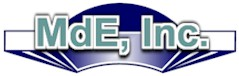 2015 MdE Users GroupReserve your Spot NOW!Train Hands-on NEW and existingADORETM/peACEqTM featuresBenefit from the personal attention you will receive from the peACEq/ADORE Administrators and their experienced technical support team.  Network with members of other agencies from around the country and share your experiences in a professional and relaxed atmosphere. 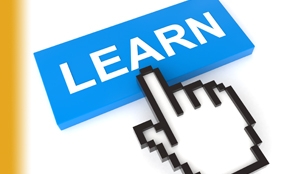 www.MdE-Inc.comToll Free: 877-500-5396 . MdE@MdE-Inc.comLodging:  Holiday Inn Express & Suites Columbia- East Elkridge, 6064 Marshalee Drive, Elkridge, MD 21075Group Reservations: 410-579-8888; Group Code: MDERoom Rate: $119 includes Free Hi speed internet, Free parkingHands-On Training: Phoenix Technology 10420 Little Patuxent Parkway, Suite 500
Columbia, MD 21044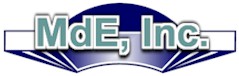 MdE Conference RegistrationAttendee Name: (Please complete one registration form per attendee)       Software Workshops: Please sign up for specific workshops on the Agenda.  There will be an overview of the following modules.  Please checkmark the modules your department currently utilizes and those you’d be interested in adding at some time in the future:Additional Discussion Included:				“FTO/Supervisory Panel Discussion” (FTOs, Supervisors, and Training Managers)Please describe any department training issues, software questions/features you would like to discuss:      Laptop – Based on past conferences, we are providing a computer lab environment with desktop computers.  No laptop is needed on your part.  To maximize training time, we will not troubleshoot laptops that are brought to the training session. MdE Software Features/ServicesCheck the Software Features and/or Services you would like to discuss specific to your department needs:Software Features: Email Option 	  LDAP (using Windows login/password)     LMS Option  Import Employee Training Records (Please indicate system, if known      ) Import Call/Activity Log data from CAD/RMS (Please indicate system, if known      ) Other       Services:DISC  Values    SLIITM (Situational Leadership) FTO Refresher Ethics Refresher Supervising OthersDEPARTMENT Field Training and Evaluation Program (FTEP)Identify your Department's FTEP Method(s):  San Jose  Reno/PTO   Switched from San Jose to Reno/PTO   Switched from Reno/PTO to San Jose Modified San Jose	 - Please describe:       	 Modified Reno/PTO – Please describe:       Other (Please specify)      Contemporary Issues in Training – Please let us know what items you would to present or would like addressed:Fax To: MdE, Inc. at 301-497-9587 or email to MdE@MdE-Inc.comwww.MdE-Inc.comToll Free: 877-500-5396 MdE Conference RegistrationAGENCY       ________________________________________________________DEPARTMENT  Human Resources  Training Field Training  Other      If Field Training, identify Division(s):  Patrol/LE  Corrections  Comm/Dispatch  Other      ATTENDEE NAME      ________________________________________________STREET ADDRESS     ________________________________________________STATE, ZIP       _________________PHONE     ______________EMAIL      _________________________________Registration Fee includes attendance at all regular workshops along with lunch provided daily.  	Before August 31st: $625 										After   August 31st: $695		Additional attendees @ $550/each #____							Payment: Total $       PO #       or Credit Card ____ (Complete Authorization Below)To be Invoiced - Provide Contact Name, Number and Address if different from above:NAME      __________________________________________________________STREET ADDRESS     ________________________________________________STATE, ZIP      ______________________________________________________PHONE      ______________EMAIL      ________________________________Credit Card Authorization	Agency/Company	     _________________________________	Cardholder Name 	     _________________________________	Credit Card Number	         -        -         -        	Expiration date	    /      (MM/YY)	3 digit CCID Number	      (found on back of card)	(Please check)   MasterCard    Visa   	Indicate Bank Name       _________________________________	Is Billing Address same as above?       (if not, please provide below)					     ___________________________     ___________________________I acknowledge the above information is accurate and I am an authorized signer of the account.  I hereby authorize MdE, Inc. to charge the above credit card account in the amount of $     .	SIGNATURE ____________________________________   DATE ___________________We will process your request upon confirmation of the Credit Approval code.Fax To: MdE, Inc. at 301-497-9587 or email to MdE@MdE-Inc.comwww.MdE-Inc.comToll Free: 877-500-5396 Currently UtilizePossible Future  InterestPerformance EvaluationADORE- Field TrainingClassEmployee Records ManagementeQuipment